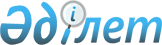 "Лисаков қаласының 2009 жылға арналған бюджеті туралы" мәслихаттың 2008 жылғы 25 желтоқсандағы № 142 шешіміне өзгерістер енгізу туралыҚостанай облысы Лисаков қаласы мәслихатының 2009 жылғы 25 қарашадағы № 265 шешімі. Қостанай облысы Лисаков қаласының Әділет басқармасында 2009 жылғы 26 қарашада № 9-4-153 тіркелді

      "Қазақстан Республикасындағы жергілікті мемлекеттік басқару және өзін-өзі басқару туралы" Қазақстан Республикасының 2001 жылғы 23 қаңтардағы Заңының 6-бабы 1-тармағының 1) тармақшасына, 2008 жылғы 4 желтоқсандағы Қазақстан Республикасының Бюджет кодексінің 2-бабының 4-тармағына, 106, 109 – баптарына сәйкес, "Қостанай облысының 2009 жылға арналған облыстық бюджеті туралы" 2008 жылғы 12 желтоқсандағы № 140 шешіміне өзгерістер енгізу туралы" Қостанай облыстық мәслихатының 2009 жылғы 20 қарашадағы № 232 шешіміне сәйкес Лисаков қалалық мәслихаты ШЕШТІ:



      1. "Лисаков қаласының 2009 жылға арналған бюджеті туралы" қалалық мәслихатының 2008 жылғы 25 желтоқсандағы № 142 шешіміне (нормативтік құқықтық актілердің мемлекеттік тіркеу тізілімінде № 9-4-129 болып тіркелген, 2009 жылғы 8 қаңтарда "Лисаковская новь" газетінде жарияланған) мынадай өзгерістер енгізілсін: 



      1-тармағы мынадай редакцияда жазылсын:

      "1. Лисаков қаласының 2009 жылға арналған бюджеті 1-қосымшаға сәйкес мынадай көлемдерде бекітілсін: 

      кірістер – 1539008,0 мың теңге, оның ішінде:

      салықтық түсімдер бойынша – 1283368,0 мың теңге,

      салықтық емес түсімдер бойынша – 9482,0 мың теңге,

      негізгі капиталды сатудан түсетін түсімдер бойынша – 17680,0 мың теңге,

      трансферттер түсімдері бойынша – 228478,0 мың теңге;

      шығындар – 1593501,7 мың теңге;

      қаржылық активтермен операциялық бойынша сальдо – 14257,0 мың теңге, оның ішінде:

      қаржылық активтерді сатып алу – 14257,0 мың теңге;

      бюджеттің тапшылығы – -68750,7 мың теңге;

      бюджеттің тапшылығын қаржыландыру – 68750,7 мың теңге.";



      3-тармақ мынадай редакцияда жазылсын:

      "3. Лисаков қаласы әкімдігінің 2009 жылға арналған резерві 124,0 мың теңге сомасында бекітілсін, оның ішінде:

      күтілмеген шығындарға – 124,0 мың теңге.";



      5-тармақта:

      алтыншы абзацтағы "1256,0" деген сандар "947,0" деген сандармен ауыстырылсын;



      6-1-тармақта: 

      үшінші абзацтағы "4097,0" деген сандар "3999,0" деген сандармен ауыстырылсын,

      төртінші абзацтағы "19072,0" деген сандар "18291,0" деген сандармен ауыстырылсын,

      бесінші абзац алынып тасталсын;



      6-2-тармақта: 

      екінші абзацтағы "12973,0" деген сандар "9410,0" деген сандармен ауыстырылсын;



      көрсетілген шешімнің 1-қосымшасы осы шешімнің 1-қосымшасына сәйкес жаңа редакцияда жазылсын;



      көрсетілген шешімнің 2-қосымшасы осы шешімнің 2-қосымшасына сәйкес жаңа редакцияда жазылсын;



      көрсетілген шешімнің 3-қосымшасы осы шешімнің 3-қосымшасына сәйкес жаңа редакцияда жазылсын.



      2. Осы шешім 2009 жылғы 1 қаңтардан бастап қолданысқа енгізіледі.

      Кезектен тыс сессияның төрайымы, 

      қалалық мәслихатының хатшысы Т. Кривошея      КЕЛІСІЛДІ      "Лисаков қаласы әкімдігінің экономика

      және бюджеттік жоспарлау бөлімі" 

      мемлекеттік мекемесінің бастығы

      ____________________ З. Фадеева

      25.11.2009

Мәслихаттың          

2009 жылғы 25 қарашадағы   

№ 265 шешіміне 1-қосымша   

Мәслихаттың          

2008 жылғы 25 желтоқсандағы 

№ 142 шешіміне 1-қосымша   Лисаков қаласының 2009 жылға арналған бюджеті

Мәслихаттың         

2009 жылғы 25 қарашадағы   

№ 265 шешіміне 2-қосымша   

Мәслихаттың         

2008 жылғы 25 желтоқсандағы 

№ 142 шешіміне 2-қосымша   2009 жылға арналған Лисаков қаласы бюджетінің бюджеттік инвестициялық жобаларды (бағдарламаларды) іске асыруға және

заңды тұлғалардың жарғылық капиталын қалыптастыруға немесе

ұлғайтуға бағытталған бюджеттік бағдарламаларға бөлінген бюджеттік даму бағдарламаның тізбесі

Мәслихаттың          

2009 жылғы 25 қарашадағы   

№ 265 шешіміне 3-қосымша   

Мәслихаттың          

2008 жылғы 25 желтоқсандағы 

№ 142 шешіміне 3-қосымша   2009 жылға арналған кенттің, ауылдың (селоның),

ауылдық (селолық) округ әкімі аппараттарының бюджеттік

бағдарламаларының тізбесі

 
					© 2012. Қазақстан Республикасы Әділет министрлігінің «Қазақстан Республикасының Заңнама және құқықтық ақпарат институты» ШЖҚ РМК
				СыныбыСыныбыСыныбыСыныбыСомасы,

мың

теңгеІшкі сыныбыІшкі сыныбыІшкі сыныбыСомасы,

мың

теңгеАтауыСомасы,

мың

теңге1КІРІСТЕР1 539 008,01Салықтық түсімдер1 283 368,0101Табыс салығы454 163,01012Жеке табыс салығы454 163,0103Әлеуметтік салық428 000,01031Әлеуметтік салық428 000,0104Меншікке салынатын салықтар182 629,01041Мүлікке салынатын салықтар109 836,01043Жер салығы27 515,01044Көлік құралдарына салынатын салық45 278,0105Тауарларға, жұмыстарға және қызметтерге салынатын ішкі салықтар211 654,01052Акциздер143 421,01053Табиғи және басқа ресурстарды пайдаланғаны үшін түсетін түсімдер56 152,01054Кәсіпкерлік және кәсіби қызметті жүргізгені үшін алынатын алымдар11 955,01055Құмар ойын бизнеске салық126,0108Заңдық мәнді іс-әрекеттерді жасағаны және (немесе) құжаттар бергені үшін

оған уәкілеттігі бар мемлекеттік органдар немесе лауазымды адамдар

құжаттар бергені үшін алатын міндетті

төлемдер6 922,01081Мемлекеттік баж6 922,02Салықтық емес түсімдер 9 482,0201Мемлекет меншігінен түсетін кірістер4 092,02011Мемлекеттік кәсіпорындардың таза кірісі бөлігінің түсімдері192,02015Мемлекет меншігіндегі мүлікті жалға беруден түсетін кірістер3 900,0202Мемлекеттік бюджеттен қаржыландырылатын мемлекеттік мекемелердің тауарларды (жұмыстарды, қызметтерді) өткізуінен түсетін түсімдер80,02021Мемлекеттік бюджеттен қаржыландырылатын мемлекеттік мекемелердің тауарларды (жұмыстарды, қызметтерді) өткізуінен түсетін түсімдер80,0204Мемлекеттік бюджеттен қаржыландырылатын, сондай-ақ Қазақстан Республикасы Ұлттық Банкінің бюджетінен (шығыстар сметасынан) ұсталатын және қаржыландырылатын мемлекеттік мекемелер салатын айыппұлдар, өсімпұлдар, санкциялар, өндіріп алулар10,02041Мемлекеттік бюджеттен қаржыландырылатын, сондай-ақ Қазақстан Республикасы Ұлттық Банкінің бюджетінен (шығыстар сметасынан) ұсталатын және қаржыландырылатын мемлекеттік мекемелер салатын айыппұлдар, өсімпұлдар, санкциялар, өндіріп алулар10,0206Басқа да салықтық емес түсімдер5 300,02061Басқа да салықтық емес түсімдер5 300,03Негізгі капиталды сатудан түсетін түсімдер17 680,0301Мемлекеттік мекемелерге бекітілген мемлекеттік мүлікті сату9 550,03011Мемлекеттік мекемелерге бекітілген мемлекеттік мүлікті сату9 550,0303Жерді және материалдық емес активтерді сату8 130,03031Жерді сату6 800,03032Материалдық емес активтерді сату1 330,04Трансферттердің түсімдері228 478,0402Мемлекеттік басқарудың жоғары тұрған органдарынан түсетін трансферттер228 478,04022Облыстық бюджеттен түсетін трансферттер228 478,0Функционалдық топФункционалдық топФункционалдық топФункционалдық топФункционалдық топФункционалдық топСомасы,

мың

теңгеКіші функцияКіші функцияКіші функцияКіші функцияКіші функцияСомасы,

мың

теңгеБюджеттік бағдарламалардың әкімшісі Бюджеттік бағдарламалардың әкімшісі Бюджеттік бағдарламалардың әкімшісі Бюджеттік бағдарламалардың әкімшісі Сомасы,

мың

теңгеБағдарламаБағдарламаБағдарламаСомасы,

мың

теңге1234АтауыАтауы6ІІШығындар 1 593 501,701Жалпы сипаттағы мемлекеттік қызметтер80 385,01Мемлекеттік басқарудың жалпы функцияларын орындайтын өкілді, атқарушы және басқа органдар56 782,0112Аудан (облыстық маңызы бар қала) мәслихатының аппараты9 609,0001Аудан (облыстық маңызы бар қала) мәслихатының қызметін қамтамасыз ету 9 609,0122Аудан (облыстық маңызы бар қала) әкімінің аппараты35 506,0001Аудан (облыстық маңызы бар қала) әкімінің қызметін қамтамасыз ету35 506,0123Қаладағы аудан, аудандық маңызы бар қала, кент, ауыл (село), ауылдық (селолық) округ әкімінің аппараты11 667,0 001Қаладағы ауданның, аудандық маңызы бар қаланың, кенттің, ауылдың (селоның), ауылдық (селолық) округ әкімі аппаратының жұмыс істеуі11 667,02Қаржылық қызмет14 191,0452Ауданның (облыстық маңызы бар қаланың) қаржы бөлімі 14 191,0001Қаржы бөлімінің қызметін қамтамасыз ету11 758,0004Біржолғы талондарды беру жөніндегі жұмысты және біржолғы талондарды іске асырудан сомаларды жинаудың толықтығын қамтамасыз етуді ұйымдастыру1 133,0011Коммуналдық меншікке түскен мүлікті есепке алу, сақтау, бағалау және сату1 300,05Жоспарлау және статистикалық қызмет9 412,0453Ауданның (облыстық маңызы бар қаланың) экономика және бюджеттік жоспарлау бөлімі 9 412,0001Экономика және бюджеттік жоспарлау бөлімінің қызметін қамтамасыз ету9 412,002Қорғаныс2 803,01Әскери мұқтаждар2 398,0122Аудан (облыстық маңызы бар қала) әкімінің аппараты2 398,0005Жалпыға бірдей әскери міндетті атқару шеңберіндегі іс-шаралар2 398,02Төтенше жағдайлар жөнiндегi жұмыстарды ұйымдастыру405,0122Аудан (облыстық маңызы бар қала) әкімінің аппараты405,0006Аудан (облыстық маңызы бар қала) ауқымындағы төтенше жағдайлардың алдын алу және оларды жою405,003Қоғамдық тәртіп, қауіпсіздік, құқықтық, сот, қылмыстық-атқару қызметі400,01Құқық қорғау қызметі400,0458Ауданның (облыстық маңызы бар қаланың) тұрғын үй-коммуналдық шаруашылығы, жолаушылар көлігі және автомобиль жолдары бөлімі 400,0021Елдi мекендерде жол жүрісі қауiпсiздiгін қамтамасыз ету400,004Білім беру638 873,01Мектепке дейінгі тәрбие және оқыту143 768,0123Қаладағы аудан, аудандық маңызы бар қала, кент, аул (село), ауылдық (селолық) округ әкімінің аппараты6 282,0004Мектепке дейінгі тәрбие және оқыту ұйымдарын қолдау6 282,0464Ауданның (облыстық маңызы бар қаланың) білім беру бөлімі 137 486,0009Мектепке дейінгі тәрбие және оқыту ұйымдарының қызметін камтамасыз ету137 486,02Бастауыш, негізгі орта және жалпы орта білім беру463 110,0464Ауданның (облыстық маңызы бар қаланың) білім беру бөлімі 463 110,0003Жалпы білім беру386 705,0006Балалар үшін қосымша білім беру58 114,0010Республикалық бюджеттен нысаналы трансферттер есебінен мемлекеттік білім беру жүйесінде оқытудың жаңа технологияларын енгізу18 291,04Техникалық және кәсіптік, орта білімнен кейінгі білім беру16 068,0464Ауданның (облыстық маңызы бар қаланың) білім беру бөлімі16 068,0018Кәсіптік оқытуды ұйымдастыру16 068,09Білім беру саласындағы өзге де қызметтер15 927,0464Ауданның (облыстық маңызы бар қаланың) білім беру бөлімі 15 081,0001Білім беру бөлімінің қызметін қамтамасыз ету6 486,0005Ауданның (облыстық маңызы бар қаланың) мемлекеттік білім беру мекемелер үшін оқулықтар мен оқу-әдістемелік кешендерді сатып алу және жеткізу 7 650,0007Аудандық (қалалық) ауқымдағы мектеп олимпиадаларын, мектептен тыс іс-шараларды және конкурстарды өткізу945,0467Ауданның (облыстық маңызы бар қаланың) құрылыс бөлімі846,0037Білім беру объектілерін салу және реконструкциялау846,005Денсаулық сақтау65,09Денсаулық сақтау саласындағы өзге де қызметтер65,0123Қаладағы аудан, аудандық маңызы бар қала, кент, аул (село), ауылдық (селолық) округ әкімінің аппараты65,0002Ерекше жағдайларда сырқаты ауыр адамдарды дәрігерлік көмек көрсететін ең жақын денсаулық сақтау ұйымына жеткізуді ұйымдастыру65,006Әлеуметтік көмек және әлеуметтік қамсыздандыру127 703,02Әлеуметтік көмек108 026,0451Ауданның (облыстық маңызы бар қаланың) жұмыспен қамту және әлеуметтік бағдарламалар бөлімі108 026,0002Еңбекпен қамту бағдарламасы41 010,0005Мемлекеттік атаулы әлеуметтік көмек6 300,0006Тұрғын үй көмегі40 670,0007Жергілікті өкілетті органдардың шешімі бойынша азаматтардың жекелеген топтарына әлеуметтік көмек6 652,0010Үйден тәрбиеленіп оқытылатын мүгедек балаларды материалдық қамтамасыз ету898,0014Мұқтаж азаматтарға үйде әлеуметтік көмек көрсету4 791,001618 жасқа дейінгі балаларға мемлекеттік жәрдемақылар4 211,0017Мүгедектерді оңалту жеке бағдарламасына сәйкес, мұқтаж мүгедектерді міндетті гигиеналық құралдармен қамтамасыз етуге, және ымдау тілі мамандарының, жеке көмекшілердің қызмет көрсету3 494,09Әлеуметтiк көмек және әлеуметтiк қамтамасыз ету салаларындағы өзге де қызметтер19 677,0451Ауданның (облыстық маңызы бар қаланың) жұмыспен қамту және әлеуметтік бағдарламалар бөлімі 19 677,0001Жұмыспен қамту және әлеуметтік бағдарламалар бөлімінің қызметін қамтамасыз ету19 457,0011Жәрдемақыларды және басқа да әлеуметтік төлемдерді есептеу, төлеу мен жеткізу бойынша қызметтерге ақы төлеу220,007Тұрғын үй-коммуналдық шаруашылық236 130,01Тұрғын үй шаруашылығы24 926,0467Ауданның (облыстық маңызы бар қаланың) құрылыс бөлімі24 926,0003Мемлекеттік коммуналдық тұрғын үй қорының тұрғын үй құрылысы және (немесе) сатып алу 1 335,0004Инженерлік коммуникациялық инфрақұрылымды дамыту, жайластыру және (немесе) сатып алу23 591,02Коммуналдық шаруашылық115 025,0458Ауданның (облыстық маңызы бар қаланың) тұрғын үй-коммуналдық шаруашылығы, жолаушылар көлігі және автомобиль жолдары бөлімі 80 239,0012Сумен жабдықтау және су бөлу жүйесінің қызмет етуі1 948,0026Ауданның (облыстық маңызы бар қаланың) коммуналдық меншігіндегі жылу жүйелерін қолдануды ұйымдастыру68 291,0030Өңірлік жұмыспен қамту және кадрларды қайта даярлау стратегиясын іске асыру шеңберінде инженерлік коммуникациялық инфрақұрылымды жөндеу және елді- мекендерді көркейту10 000,0467Ауданның (облыстық маңызы бар қаланың) құрылыс бөлімі 34 786,0006Сумен жабдықтау жүйесін дамыту34 786,03Елді-мекендерді көркейту96 179,0123Қаладағы аудан, аудандық маңызы бар қала, поселке, аул (село), ауылдық (селолық) округ әкімінің аппараты4 674,0008Елді мекендерде көшелерді жарықтандыру2 225,0009Елді мекендердің санитариясын қамтамасыз ету2 070,0011Елдi мекендердi абаттандыру және көгалдандыру379,0458Ауданның (облыстық маңызы бар қаланың) тұрғын үй-коммуналдық шаруашылығы, жолаушылар көлігі және автомобиль жолдары бөлімі 67 246,0015Елді мекендердегі көшелерді жарықтандыру8 002,0016Елді мекендердің санитариясын қамтамасыз ету17 969,0017Жерлеу орындарын күтіп-ұстау және туысы жоқтарды жерлеу135,0018Елдi мекендердi абаттандыру және көгалдандыру41 140,0467Ауданның (облыстық маңызы бар қаланың) құрылыс бөлімі 24 259,0007Қалалар мен елдi мекендердiң көркейтуін дамыту24 259,008Мәдениет,спорт, туризм және ақпараттық кеңістік77 628,01Мәдениет саласындағы қызмет24 078,0123Қаладағы аудан, аудандық маңызы бар қала, поселке, аул (село), ауылдық (селолық) округ әкімінің аппараты4 193,0006Жергілік деңгейде мәдени-демалыс жұмыстарын қолдау4 193,0455Ауданның (облыстық маңызы бар қаланың) мәдениет және тілдерді дамыту бөлімі 19 885,0003Мәдени-демалыс жұмысын қолдау19 885,02Спорт 3 427,0465Ауданның (облыстық маңызы бар қаланың) дене шынықтыру және спорт бөлімі 3 427,0006Аудандық (облыстық маңызы бар қалалық) деңгейде спорттық жарыстар өткізу 1 572,0007Әртүрлi спорт түрлерi бойынша аудан (облыстық маңызы бар қала) құрама командаларының мүшелерiн дайындау және олардың облыстық спорт жарыстарына қатысуы 1 855,03Ақпараттық кеңістік34 192,0455Ауданның (облыстық маңызы бар қаланың) мәдениет және тілдерді дамыту бөлімі 20 448,0006Аудандық (қалалық) кітапханалардың жұмыс істеуі19 488,0007Мемлекеттiк тiлдi және Қазақстан халықтарының басқа да тiлдi дамыту960,0456Ауданның (облыстық маңызы бар қаланың) ішкі саясат бөлімі13 744,0002Бұқаралық ақпарат құралдары арқылы мемлекеттік ақпарат саясатын жүргізу13 744,09Мәдениет, спорт, туризм және ақпараттық кеңiстiктi ұйымдастыру жөнiндегi өзге де қызметтер15 931,0455Ауданның (облыстық маңызы бар қаланың) мәдениет және тілдерді дамыту бөлімі 3 889,0001Мәдениет және тілдерді дамыту бөлімінің қызметін қамтамасыз ету3 889,0456Ауданның (облыстық маңызы бар қаланың) ішкі саясат бөлімі 8 510,0001Ішкі саясат бөлімінің қызметін қамтамасыз ету4 530,0003Жастар саясаты саласында өңірлік бағдарламаларды іске асыру 3 980,0465Ауданның (облыстық маңызы бар қаланың) дене шынықтыру және спорт бөлімі 3 532,0001Дене шынықтыру және спорт бөлімі қызметін қамтамасыз ету3 532,010Ауыл, су, орман, балық шаруашылығы, ерекше қорғалатын табиғи аумақтар, қоршаған ортаны және жануарлар дүниесін қорғау, жер қатынастары9 234,01Ауыл шаруашылығы5 489,0462Ауданның (облыстық маңызы бар қаланың) ауыл шаруашылық бөлімі 5 489,0001Ауыл шаруашылығы бөлімінің қызметін қамтамасыз ету2 955,0003Мал көмінділерінің (биотермиялық шұңқырлардың) жұмыс істеуін қамтамасыз ету2 534,06Жер қатынастары3 745,0463Ауданның (облыстық маңызы бар қаланың) жер қатынастары бөлімі3 745,0001Жер қатынастары бөлімінің қызметін қамтамасыз ету3 745,011Өнеркәсіп, сәулет, қала құрылысы және құрылыс қызметі8 262,02Сәулет, қала құрылысы және құрылыс қызметі8 262,0467Ауданның (облыстық маңызы бар қаланың) құрылыс бөлімі 4 310,0001Құрылыс бөлімінің қызметін қамтамасыз ету4 310,0468Ауданның (облыстық маңызы бар қаланың) сәулет және қала құрылысы бөлімі 3 952,0001Қала құрылысы және сәулет бөлімінің қызметін қамтамасыз ету3 952,012Көлік және коммуникация150 907,01Автомобиль көлігі150 907,0123Қаладағы аудан, аудандық маңызы бар қала, кент, ауыл (село), ауылдық (селолық) округ әкімінің аппараты2 760,0013Аудандық маңызы бар қалаларда, кенттерде, ауылдарда (селоларда), ауылдық (селолық) округтерде автомобиль жолдарының жұмыс істеуін қамтамасыз ету2 760,0458Ауданның (облыстық маңызы бар қаланың) тұрғын үй-коммуналдық шаруашылығы, жолаушылар көлігі және автомобиль жолдары бөлімі 148 147,0022Көлік инфрақұрылымын дамыту55 432,0023Автомобиль жолдарының жұмыс істеуін қамтамасыз ету92 715,013Басқалар67 338,03Кәсіпкерлік қызметті қолдау және бәсекелестікті қорғау3 965,0469Ауданның (облыстық маңызы бар қаланың) кәсіпкерлік бөлімі3 965,0001Кәсіпкерлік бөлімі қызметін қамтамасыз ету3 555,0003Кәсіпкерлік қызметті қолдау410,09Басқалар63 373,0452Ауданның (облыстық маңызы бар қаланың) қаржы бөлімі124,0012Ауданның (облыстық маңызы бар қаланың) жергілікті атқарушы органның резерві124,0458Ауданның (облыстық маңызы бар қаланың) тұрғын үй-коммуналдық шаруашылығы, жолаушылар көлігі және автомобиль жолдары бөлімі 63 249,0001Тұрғын үй-коммуналдық шаруашылығы, жолаушылар көлігі және автомобиль жолдары бөлімінің қызметін қамтамасыз ету4 776,0109Қазақстан Республикасы Үкіметінің шұғыл шығындарға арналған резервінің есебінен іс-шаралар өткізу58 473,015Трансферттер193 773,71Трансферттер193 773,7452Ауданның (облыстық маңызы бар қаланың) қаржы бөлімі 193 773,7006Нысаналы пайдаланылмаған (толық пайдаланылмаған) трансферттерді қайтару6,7007Бюджеттік алулар193 767,0ІV. Қаржылық активтермен операциялық бойынша сальдо14 257,0Қаржылық активтерді сатып алу14 257,013Басқалар14 257,09Басқалар14 257,0452Ауданның (облыстық маңызы бар қала) қаржы бөлімі 14 257,0014Заңды тұлғалардың жарғылық капиталын қалыптастыру немесе ұлғайту14 257,0V. Бюджеттің тапшылығы (профициті)-68 750,7VІ. Бюджеттің тапшылығын қаржыландыру (профицитті пайдалану)68 750,7СанатСанатСанатСанатСомасы,мың

теңгеКлассКлассКлассСомасы,мың

теңгеКіші класс АтауыКіші класс АтауыСомасы,мың

теңге08Бюджет қаражаттарының пайдаланатын

қалдықтары68 750,701Бюджет қаражаттарының қалдықтары68 750,71Бюджет қаражаттарының еркін қалдықтары68 750,7Функционалдық топФункционалдық топФункционалдық топФункционалдық топФункционалдық топКіші функцияКіші функцияКіші функцияКіші функцияБюджеттік бағдарламалардың әкімшісіБюджеттік бағдарламалардың әкімшісіБюджеттік бағдарламалардың әкімшісіБағдарламаБағдарламаИнвестициялық жобалар04Білім беру9Білім беру саласындағы өзге де қызметтер467Ауданның (облыстық маңызы бар қаланың) құрылыс бөлімі037Білім беру объектілерін салу және реконструкциялау07Тұрғын үй-коммуналдық шаруашылық1Тұрғын үй шаруашылығы467Ауданның (облыстық маңызы бар қаланың) құрылыс бөлімі003Мемлекеттік коммуналдық тұрғын үй қорының тұрғын үй құрылысы және (немесе) сатып алу004Инженерлік коммуникациялық инфрақұрылымды дамыту, жайластыру және (немесе) сатып алуКоммуналдық шаруашылық467Ауданның (облыстық маңызы бар қаланың) құрылыс бөлімі006Сумен жабдықтау жүйесін дамыту3Елді-мекендерді көркейту467Ауданның (облыстық маңызы бар қаланың) құрылыс бөлімі007Қалалар мен елдi мекендердiң көркейтуін дамыту12Көлік және коммуникацияАвтомобиль көлігі458Ауданның (облыстық маңызы бар қаланың) тұрғын үй-коммуналдық шаруашылығы, жолаушылар көлігі және автомобиль жолдары бөлімі022Көлік инфрақұрылымын дамытуЗаңды тұлғалардың жарғылық капиталын қалыптастыру немесе ұлғайтуға инвестицияларФункционалдық топФункционалдық топФункционалдық топФункционалдық топКіші функцияКіші функцияКіші функцияКіші функцияБюджеттік бағдарламалардың әкімшісіБюджеттік бағдарламалардың әкімшісіБюджеттік бағдарламалардың әкімшісіБағдарламаБағдарламаБасқалар9Басқалар452Ауданның (облыстық маңызы бар қаланың) қаржы бөлімі 014Заңды тұлғалардың жарғылық капиталын қалыптастыру немесе ұлғайтуФункционалдық топФункционалдық топФункционалдық топФункционалдық топФункционалдық топФункционалдық топСомасы,

мың

теңгеФункционалдық кіші топФункционалдық кіші топФункционалдық кіші топФункционалдық кіші топФункционалдық кіші топСомасы,

мың

теңгеБюджеттік бағдарламалардың әкімшісіБюджеттік бағдарламалардың әкімшісіБюджеттік бағдарламалардың әкімшісіБюджеттік бағдарламалардың әкімшісіСомасы,

мың

теңгеБағдарламаБағдарламаБағдарламаСомасы,

мың

теңгеАтауыАтауы"Октябрь поселкесі әкімінің аппараты" мемлекеттік мекемесі"Октябрь поселкесі әкімінің аппараты" мемлекеттік мекемесі"Октябрь поселкесі әкімінің аппараты" мемлекеттік мекемесі"Октябрь поселкесі әкімінің аппараты" мемлекеттік мекемесі"Октябрь поселкесі әкімінің аппараты" мемлекеттік мекемесі"Октябрь поселкесі әкімінің аппараты" мемлекеттік мекемесі24 752,001Жалпы сипаттағы мемлекеттік қызметтер7 468,01Мемлекеттік басқарудың жалпы функцияларын орындайтын өкілді, атқарушы және басқа органдар7 468,0123Қаладағы аудан, аудандық маңызы бар қала, кент, ауыл (село), ауылдық (селолық) округ әкімінің аппараты7 468,0001Қаладағы ауданның, аудандық маңызы бар қаланың, кенттің, ауылдың (селоның), ауылдық (селолық) округ әкімі аппаратының жұмыс істеуі7 468,004Білім беру6 282,01Мектепке дейінгі тәрбие және оқыту 6 282,0123Қаладағы аудан, аудандық маңызы бар қала, кент, аул (село), ауылдық (селолық) округ әкімінің аппараты6 282,0004Мектепке дейінгі тәрбиелеу және оқыту ұйымдарын қолдау6 282,007Тұрғын үй-коммуналдық шаруашылық4 085,03Елді-мекендерді көркейту4 085,0123Қаладағы аудан, аудандық маңызы бар қала, кент, ауыл (село), ауылдық (селолық) округ әкімінің аппараты4 085,0008Елді мекендерде көшелерді жарықтандыру2 166,0009Елді мекендердің санитариясын қамтамасыз ету1 540,0011Елдi мекендердi абаттандыру мен көгалдандыру379,008Мәдениет,спорт, туризм және ақпараттық кеңістік4 193,01Мәдениет саласындағы қызмет4 193,0123Қаладағы аудан, аудандық маңызы бар қала, кент, аул (село), ауылдық (селолық) округ әкімінің аппараты4 193,0006Жергілік деңгейде мәдені-демалыс жұмыстарын қолдау4 193,012Көлік және коммуникация2 724,01Автомобиль көлігі2 724,0123Қаладағы аудан аудандық маңызы бар қала, кент, ауыл (село), ауылдық (селолық) округ әкімінің аппараты2 724,0013Аудандық маңызы бар қалаларда, кенттерде, ауылдарда (селоларда), ауылдық (селолық) округтерде автомобиль жолдарының жұмыс істеуін қамтамасыз ету2 724,0"Красногор селосы әкімінің аппараты" мемлекеттік мекемесі"Красногор селосы әкімінің аппараты" мемлекеттік мекемесі"Красногор селосы әкімінің аппараты" мемлекеттік мекемесі"Красногор селосы әкімінің аппараты" мемлекеттік мекемесі"Красногор селосы әкімінің аппараты" мемлекеттік мекемесі"Красногор селосы әкімінің аппараты" мемлекеттік мекемесі4 889,001Жалпы сипаттағы мемлекеттік қызметтер4 199,01Мемлекеттік басқарудың жалпы функцияларын орындайтын өкілді, атқарушы және басқа органдар 4 199,0123Қаладағы аудан, аудандық маңызы бар қала, кент, ауыл (село), ауылдық (селолық) округ әкімінің аппараты4 199,0001Қаладағы ауданның, аудандық маңызы бар қаланың, кенттің, ауылдың (селоның), ауылдық (селолық) округ әкімі аппаратының жұмыс істеуі4 199,005Денсаулық сақтау65,09Денсаулық сақтау саласындағы өзге де қызметтер65,0123Қаладағы аудан, аудандық маңызы бар қала, кент, ауыл (село), ауылдық (селолық) округ әкімінің аппараты65,0002Ерекше жағдайларда сырқаты ауыр адамдарды дәрігерлік көмек ең жақын денсаулық сақтау ұйымына жеткізуді ұйымдастыру65,007Тұрғын үй-коммуналдық шаруашылық589,03Елді – мекендерді көркейту589,0123Қаладағы аудан, аудандық маңызы бар қала, кент, ауыл (село), ауылдық (селолық) округ әкімінің аппараты589,0008Елді мекендерде көшелерді жарықтандыру59,0009Елді мекендердің санитариясын қамтамасыз ету530,012Көлік және коммуникация36,01Автомобиль көлігі36,0123Қаладағы аудан, аудандық маңызы бар қала, кент, ауыл (село), ауылдық (селолық) округ әкімінің аппараты36,0013Аудандық маңызы бар қалаларда, кенттерде, ауылдарда (селоларда), ауылдық (селолық) округтерде автомобиль жолдарының жұмыс істеуін қамтамасыз ету36,0